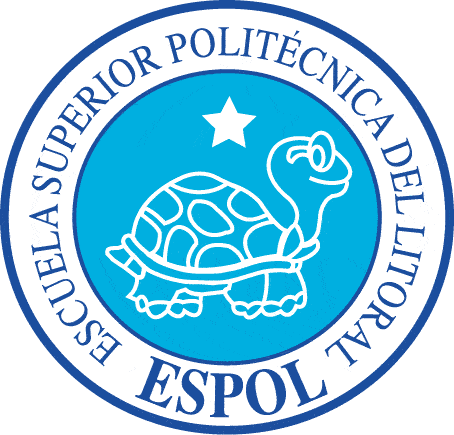 ESCUELA SUPERIOR POLITÉCNICA DEL LITORAL
Instituto de Ciencias Matemáticas"Diseño de un Sistema de Gestión de  basado en  9001:2008 para una empresa que comercializa artículos de ferretería en la ciudad de Guayaquil"TESIS DE GRADO 
Previa a la obtención del Título de: INGENIERO EN AUDITORÍA Y CONTROL DE GESTIÓN ESPECIALIDAD CALIDAD DE PROCESOSPresentado por: 
Edson San Martín Pérez MarínGuayaquil - Ecuador 
Año 2011DEDICATORIADedico el desarrollo de esta tesis a Dios, mi esposa Ana María Castillo González, mi hijo Edson Eduardo Pérez Castillo, a mis padres, a mis tíos, a mis abuelitos y a toda mi familia.	IAGRADECIMIENTOAgradezco primeramente a Dios por haber podido concluir este trabajo, mi esposa Ana María, mi hijo Edson Eduardo, mis tíos que se encuentran en Bélgica Denny y Marilyn; y en España mi tía Orlanda, mi abuelita Yolanda, mi abuelito Antonio mi mami Nelly, mi papi Lelys, mi tía Fanny, mi tío Alberto y mi suegra Aracely y a toda mi familia que ha sido un apoyo importante durante mis años de estudios superiores, ya que sin ellos hubiese sido muy complicado poder ingresar a la Universidad y llegar a graduarme. También agradezco el apoyo brindado por el Ing. Cristian Arias director de mi tesis en el desarrollo de la misma.IITRIBUNAL GRADUACIÓN______________________                                        ______________________     Ing. Miriam Ramos                                                     Ing. Cristian Arias          Presidenta 				                      Director de Tesis______________________Ing. Candy ProañoVocal principalIIIDECLARACIÓN EXPRESA"La responsabilidad del contenido de esta Tesis de Grado, me corresponde exclusivamente; y el patrimonio intelectual de la misma a  Politécnica del Litoral".Edson San Martín Pérez MarínIVRESUMENLa empresa XYZ en busca de mejorar el desempeño de sus procesos y poder obtener una ventaja frente el resto de empresas competidoras; optó por implementar ISO 9001:2008, una Norma Internacional que sirve de guía para el mejoramiento continuo de todo tipo de empresa y estandarización de sus procesos internos.Para la ejecución de este trabajo, se desarrollará en el primer capítulo una revisión de todos los conceptos de un Sistema de Gestión de la Calidad (SGC) basado en la Norma ISO 9001:2008. El segundo capítulo comprende un diagnóstico de la situación actual de la empresa, porcentaje de cumplimiento respecto a cada cláusula de esta norma internacional y análisis FODA.El tercer capítulo consistirá directamente en el diseño del Sistema de Gestión de la Calidad para la compañía XYZ y por último, en el cuarto capítulo se establecerán las conclusiones y recomendaciones de este trabajo que permitirá describir los resultados que se obtendrá con el Diseño del Sistema de Gestión de la Calidad. VÍNDICE GENERALXÍNDICE DE FIGURASXIIÍNDICE DE GRÁFICOSXIIIÍNDICE DE TABLASXIVINTRODUCCIÓNLa compañía XYZ es una empresa comercializadora de artículos de ferretería con más de 30 años en el mercado y los directivos tomaron la decisión de obtener una certificación basada en la Norma ISO 9001:2008 como una estrategia para lograr mejores niveles de satisfacción de los clientes y de rentabilidad. El alcance del diseño del Sistema de Gestión de la Calidad ISO 9001:2008 comprende las oficinas y la bodega en la ciudad de Guayaquil. El objetivo de este trabajo es mejorar el desempeño de todos los procesos de la empresa permitiéndole gestionarlos mediante la aplicación de indicadores definiéndolos para todas las áreas. Mediante el diseño del Sistema de Gestión de la Calidad, la empresa podrá mejorar la relación comercial con sus clientes y  proveedores, consiguiendo de esta manera una mayor rentabilidad de su negocio a largo plazo y una diferenciación ante sus principales competidores. XVPág.RESUMEN …………………………………………………………………….VÍNDICE GENERAL …………………………………………………………...VI-XÍNDICE DE FIGURAS ………………………………………………………..XI-XIIÍNDICE DE GRÁFICOS………………………………………………………XIIIÍNDICE DE TABLAS …………………………………………………………XIVINTRODUCCIÓN……………………………………………………………...XVCAPÍTULO I1MARCO TEÓRICO1.1Los ocho principios de la calidad …………………………………………11.1.1Principio 1 - Organización orientada al Cliente …………………………31.1.2Principio 2 – Liderazgo …………………………………………………….41.1.3Principio 3 – Participación del personal ………………………………….51.1.4Principio 4 – Enfoque basado en procesos ………………………………51.1.5Principio 5 – Enfoque de sistema para la gestión ……………………….61.1.6Principio 6 – Mejora continua ………………………………………………81.1.7Principio 7 – Mejora Enfoque basado en hechos para la toma de decisión ……………………………………………………………………….91.1.8Principio 8 – Relación mutuamente beneficiosa con el proveedor …….9VI1.2Ciclo de mejora continua o PHVA ………………………………………..101.3Modelo del sistema de gestión de la calidad ISO 9001:2008 …………111.4Estructura de la documentación del Sistema de Calidad ……………..141.5Metodología de las 5S’s ……………………………………………………..171.5.1Organización (SEIRI): ……………………………………………………191.5.2Orden (SEITON): ………………………………………………………191.5.3Limpieza (SEISO): …………………………………………………………..201.5.4Control visual (SEIKETSU): …………………………………………………201.5.5Disciplina y hábito (SHITSUKE): ……………………………………………211.6Términos del Sistema de Gestión de Calidad ……………………………22CAPÍTULO II2DIAGNÓSTICO ACTUAL DE 2.1Historia de  …………………………………………………….252.2Datos Generales de  ………………………………………….262.2.1Actividad Principal de  ………………………………………..262.2.2Misión …………………………………………………………………………262.2.3Visión …………………………………………………………………………262.2.4Objetivo ………………………………………………………………………272.2.5Principales Proveedores …………………………………………………..272.2.5.1Marcas Exclusivas……………………………………………282.2.6Líneas que dispone  S.A. …………………………….28VII2.2.7Principales Clientes ………………………………………………………..292.2.8Principales Competidores …………………………………………………302.2.9Planificación Comercial de la empresa ………………………………….312.2.10Planificación Operativa de la empresa …………………………………..332.2.11Proceso Administrativo Financiero de la empresa ……………………..352.3Hallazgos Detectados Durante Auditoría en las instalaciones de   S.A. ……………………………………………………….362.3.1Auditoría de Diagnóstico ……………………………………………………362.3.2Cumplimiento con los requisitos de   9001:2008 …………482.3.3Principios de Calidad ……………………………………………………….502.3.4Procesos de la empresa …………………………………………………..512.3.5Análisis FODA ………………………………………………………………522.3.6Sistema automatizado …………………………………………………….542.3.7Programa de la 5S´s ………………………………………………………..55CAPÍTULO III3DISEÑO DEL SISTEMA DE GESTIÓN DE CALIDAD ISO 9001:20083.1Presupuesto de implantación del Sistema de Gestión de  …563.2Cronograma de implantación del Sistema de Gestión de  …583.3Designación de los miembros del comité de calidad …………………...583.4Designación del coordinador de calidad y representante de la dirección los miembros del comité de calidad ………………………………………603.5Diseño del organigrama de la compañía XYZ S.A. ………………………61VIII3.6Elaboración de descripción de funciones y perfil de competencias ……623.6.1Descripción de funciones …………………………………………………633.6.2Perfil de competencias ……………………………………………………643.7Elaboración de formatos, registros y documentos …………………….683.7.1Elaboración de formatos …………………………………………………683.7.1.1Codificación de formatos …………………………………………………683.7.2Estructuración de registros ……………………………………………….713.7.3Elaboración de documentos ……………………………………………..743.8Diseño de especificaciones de proceso para toda la empresa ……….843.9Procedimientos obligatorios ……………………………………………….863.10Sistema de Manejo de Indicadores ……………………………………….863.11Gráficos de gestión y control de los indicadores …………………..……893.12Política y objetivos de calidad …………………………………………….913.12.1Política de calidad ………………………………………………………….913.12.2Objetivos de calidad ……………………………………………………….913.13Diseño del Mapa de Proceso o Macroproceso de la compañía XYZ S.A.923.14Exclusiones y justificaciones ………………………………………………943.15Alcance del Sistema de Gestión de  ………………………….943.16Manual de  ……………………………………………………….953.17Tratamiento de no conformidades ………………………………………..              963.18Control de la producción y prestación del servicio …………………963.19Revisiones por la dirección ………………………………………………..96IX3.20Programas de mejoramiento continuo ……………………………………973.20.1Implementación de metodología 5S´s ……………………………………973.20.2Implementación de programa de ideas y comunicaciones …………….1083.21Cursos ISO de formación para facilitadores del Sistema de Gestión de Calidad ……………………………………………………………………….1103.22Auditorías internas y externas de calidad ………………………………...1113.23Diseño de encuesta de satisfacción al cliente ……………………………1163.24Beneficios del Diseño o Implantación ……………………………………118CAPÍTULO IV4CONCLUSIONES Y RECOMENDACIONES4.1Conclusiones ……………………………………………………………….1194.2Recomendaciones ………………………………………………………….122REFERENCIAS BIBLIOGRÁFICAS………………………………………125ANEXOS……………………………………………………………………..126FiguraPág.1.1Ciclo PHVA …………………………………………………………………..111.2Modelo basado en Procesos ………………………………………………131.3Estructura la documentación del Sistema de la Calidad …….…………141.4Significado de las 5S´s …………………………………………………….171.5El ciclo de las 5S´s …………………………………………………………182.1Características de principales competidores …………………………….303.1Especificación: Descripción de funciones ……………………………….643.2Especificación: Perfil de competencias ………………………………….663.3Formato: Evaluación de competencias …………………………………..673.4Formato: Lista Maestra de Formatos ……………………………………..703.5Hoja de Control de Registros ………………………………………………733.6Plantilla de Procedimiento …………………………………………………773.7Plantilla de Instructivo ………………………………………………………793.8Plantilla de Flujograma …………………………………………………….803.9Plantilla de Especificación …………………………………………………813.10Lista Maestra de Documentos ……………………………………………..833.11Especificación del Proceso ………………………………………………..853.12Sistema de Manejo de Indicadores ……………………………………….883.13Gráficos del Sistema de Manejo de Indicadores …………………………90XI3.14Política de Calidad ………………………………………………………….913.15Objetivos Corporativos 2010 ………………………………………………913.16Mapa de Proceso Compañía XYZ S.A.” ………………………………….933.17Check List Auditoria 5S´s ………………………………………………….983.18Organización …………….…………………………………………………..1003.19Orden …………………………………………………………………………1023.20Limpieza ..………………………………………………………………........1043.21Control Visual ………………………………………………………………..1063.22Disciplina y Hábito …………………………………………………………..1073.23Control de Ideas y Comunicaciones .……………………………………..1093.24Programa anual de auditorías internas y externas de calidad …………1123.25Plan de auditoría por cláusula …………………………………..…………1133.26Solicitud de Acción Correctiva ……………………………………………..1143.27Solicitud de Acción Preventiva …………………………………………….1153.28Encuesta de Satisfacción al cliente ……………………………………….117GráficoPág.2.1Principales Proveedores ……………………………………………………282.2Principales Clientes …………………………………………………………292.3Porcentaje de cumplimiento con requisitos de la Norma ISO 9001:2008493.1.1Presupuesto de Implantación del SGC de la Compañía XYZ S.A.573.2.1Cronograma de Implantación del SGC de la Compañía XYZ S.A.583.5.1Organigrama Compañía XYZ S.A.62TablaPág.2.1Marcas ………………………………………………………………………..282.2Auditoría de Diagnóstico ……………………………………………………372.3Aplicación de los 8 Principios de Calidad ………..502.4Análisis FODA ………………………………..52